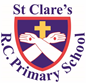 This is the final newsletter before Easter. We finish on Wednesday at 1.15pm.  Easter is the holiest and most important time of the liturgical year for us as Catholics. It is the time when we remember and celebrate that Jesus died, but rose again bringing hope and salvation for all. Next week, we will be focusing on the events of Holy Week as all the children experience the Stations of the Cross. Year 5 will be leading the Stations in church on Monday morning at 9.15am – you are welcome to join us.This week in Nursery, our children have planted cress seeds to watch them grow and linked this to the Easter season and new life. In addition to watching our 10 chicks grow, Reception children have been learning about the events during Holy Week. Year 1 have been writing free verse poems based on silly things that could happen in the classroom. In religion, Year 3 have reflected on how they can give of themselves in their daily lives, just as Jesus gave himself to show his love for others. In Design and Technology, Year 4 have had a fun day making biscuit boxes this week using computers to generate their designs. Year 5 have been listening to, performing and writing free verse poetry. In English, Year 6 have been writing two contrasting recounts about holiday experiences. AssemblyWe proclaim the resurrection of Christ when his light illuminates the dark moments of our existence."  Pope Francis This week our assemblies were confidently led by the children. 6F led our key stage 2 assembly and focused on the important events during Holy Week. RDH led our key stage 1 / EYFS assembly and focused on the concept of new life. Jesus has broken through the barrier of death to new life, and where he has gone, we will follow, going through death to new life as he did. This is the great joy of Easter, the great promise of Easter, that each of us, when we die, will be like the seed that breaks forth into new life. Pupil CertificatesHeadteacher Awards Caritas AwardThis week, the Caritas award goes to Mr Sabatel for rescuing a dog from the main road and returning it to safety.Attendance      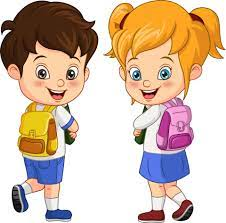 ReadingJust to remind you that you can access a collection of online books on our school website. If your child is looking for something else to read, please access the books here https://st-clares.manchester.sch.uk/children/sooper-books-digital-library Nursery admissions September 2023If you have a child, or know of a child, who was born between 1st September 2019 and 31st August 2020 they are eligible to apply for a Nursery place for September 2023. Please come into the main office in school and fill in an application form if you want a Nursery place for this September.Year 6 SATs weekYear 6 SATs are due to take place from Tuesday 9th May to Friday 12th May. It is vital that holidays during this period are not booked.  All Year 6 pupils will be expected to be in school every day during SATs week and on time due to the timings of the assessments. I know May seems a long way off, but it will soon be here.RaffleThank you to everyone who has bought raffle tickets for the Easter hampers. The draw will be made on Tuesday next week. You will still be able to buy tickets on Monday. Good luck!The Big Lent WalkClasses have been walking to ensure that they walk the equivalent of Jesus’s walk from the courthouse to Golgotha where he was crucified forty times which relates to the 40 days of Lent. The money raised will be sent to CAFOD.Francis HouseWe are selling Easter chicks containing Cadbury’s crème eggs to raise funds for Francis House. They are available from the school office and cost £1. Upcoming dates:Sunday 2nd April – Family Mass 10.30amMonday 3rd April – Stations of the Cross 9.15am in churchWednesday 5th April – finish for Easter 1.15pmTuesday 9th – 12th May – Year 6 SATs week. Enjoy the weekend and thank you,Mrs Howe.Pupil of the weekAchievement NToni for settling into nursery so well!Tani for settling into nursery so well!RBDPrince for always working hard and trying his best.Frankie for fantastic sentence writingRSCole for trying his best to complete all his activities!Patrick for creating a beautiful sunflower in Art.1DPablo for your improved attitude to learning. Dawid for working more independently and being resilient in your writing.1GNova for always being so helpful and kind to others. Akongwi for writing a brilliant free verse poem about a swing. 2CIsla for her beautiful manners and behaviour always in class.Henry for beautiful letter formation.2ONylah for being a great partner in class and for always being ready!Poppy T for creating a wonderful storyboard on Psalm Sunday3ALiza for being a shining example of how we should behave in schoolTroy for trying so hard to improve his times tables this week3KHarry for always trying his very best in whatever he is doing and for never giving up.Adam for taking great care and pride with how he presents his work in his books - they look amazing!4HRyan B for always working hard in class, showing a massive improvement in his handwriting and for doing incredibly with his reading.Temesgen for showing great improvement in his writing and his behaviour.4SLaura always working really hard in everything she does and being a fantastic role model for everyone in our class.Sam for writing a fantastic narrative with lots of creative ideas.5GDeitrick for having a great attitude to learning by always challenging himself and never giving up. Jacob W for a massive improvement in his home reading this week. 5WJaxon for always showing a fantastic attitude towards his learning and school work, always wanting to help others.Sheldan for a fantastic performance of a free verse poem.6FNekendor for being an overall amazing pupil. She is a pleasure to have in the classroom.Hollie for really trying with her handwriting and presentation in her books this week!6HJoel for consistently behaving wonderfully, and having beautiful manners.Coby for making a super effort with his writing this week- he has written an amazing holiday recount!6SSonny for having a positive growth mindset and approaching difficult tasks in a positive manner. Ollie for his fantastic writing in English this week, his positive recount of a holiday included a variety of amazing AP sentences. 